À VOS CLAVIERS !

Concours "Université d'été 2015 sur la francophonie des Amériques"
(rédiger un article en français sur les enjeux de la francophonie au XXIe siècle)
Prix:
L´étudiant classé premier sera invité à suivre l´université d´été sur la francophonie des Amériques, à l´Université d´Ottawa (Canada) du 13 au 19 juin. Ce qui comprend :
- les frais d’inscription;
- le transport aller-retour;
-  l’hébergement du participant pour la période du 13 au 19 juin 2015 inclusivement (7 nuits);
- les repas du matin, du midi et les pauses-santé pour la période du 13 au 19 juin 2015 inclus (7 jours);
- le recueil de textes des cours et conférences.

L'université d'été sur la francophonie des Amériques est une formation de haut niveau sur la francophonie des Amériques, à la fois théorique et pratique, destinée aux étudiants de 2e et 3e cycle, aux professionnels et aux journalistes (http://www.francophoniedesameriques.com/universitedete/).

Partenaires : 
Réseau CLEFs AMSud http://www.savoirsenpartage.auf.org/groupes/22/
Centre de la francophonie des Amériques http://www.francophoniedesameriques.com
Université d´Ottawa http://www.uottawa.ca/fr
Agence universitaire de la Francophonie http://www.auf.org/bureau-ameriques/

    

Objet
Concours d´articles sur la francophonie

Public
Étudiants régulièrement inscrits dans un établissement d´enseignement supérieur en Amérique Latine (hors Caraïbe), en dernière année de Licence, en Master (Maestria/Mestrado) ou en Doctorat (ou l´équivalent pour les établissements de formation de professeurs).

Sujet
"Point de vue sur les enjeux de la francophonie au XXIe siècle".
Chaque article rédigé en français comportera :
- un résumé
- mots-clés (maximum 5)
- une bibliographie
(les appels de références bibliographiques entre parenthèses dans le corps du texte)
- les notes de bas de page sont acceptées (compléments de données, remarques ...)

Modalités
Les articles seront envoyés en fichier joint dans un format Times New Roman 12 : maximum 20.000 signes (espaces compris) :
- un texte complet comportant le nom de l´auteur ainsi que le nom de son établissement de rattachement sur la 1ère page ;
- un texte anonyme sans le nom de l´auteur et de son établissement de rattachement;
- une attestation d´inscription à l´université.
Dans le corps du courriel :
Prénom
Nom
Adresse postale
Téléphone
Adresse électronique
Université d´inscription et diplôme préparé (avec le nombre d´années dans le diplôme)

 
Échéance de soumission:

Le courriel avec le fichier joint devra être adressé à antenne-amerique-latine@auf.org, au plus tard le 06/03/2015 à 23h59 (heure du lieu d´expédition tel qu’il sera indiqué automatiquement par le courriel).

Évaluation et résultats:
Chaque article sera évalué et noté de manière anonyme, à l'aide d'une seule et même grille, par deux membres du comité scientifique international (en cours de constitution). En cas de classement ex aequo pour la première place, un troisième évaluateur sera désigné.
Le résultat sera annoncé le 17 mars 2015.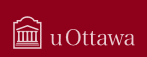 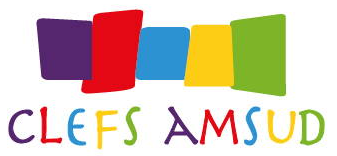 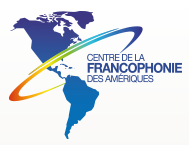 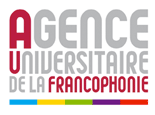 